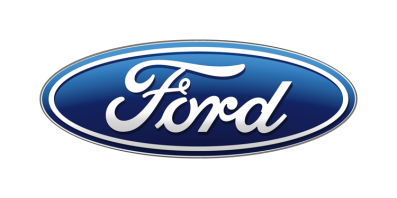 Tisková zprávaPro okamžité použitíRytíři ve zbroji, roboty a lasery: Ford jako první plně zautomatizoval proces, díky kterému je nový Focus ještě bezpečnějšíFord odhalil tajemství inovativní technologie, která je první svého druhu na světěPrvní plně automatizovaný proces tvarování za tepla je vlastně současnou interpretací  prastarého kovářského umění. Za přispění pecí, robotů a laserů při něm vznikají součásti, které zajišťují ochranu posádkyBórem legovaná ocel se kdysi používala při výrobě brnění, dnes ji najdeme třeba v nosných konstrukcích  mrakodrapů. I díky ní má nový Ford Focus na kontě pět hvězdiček Euro NCAP/V Praze, 1. listopadu 2018/ – V dávných dobách se tento technologický postup používal při výrobě brnění, které chránilo rytíře před ranami soupeřových zbraní. Dnes jeho moderní obdoba přispívá k historicky nejvyšší úrovni bezpečnosti vozů Ford. První plně automatizovaný proces tvarování za tepla slouží k výrobě součástí zajišťujících ochranu posádky. Ke slovu v něm přijdou obrovské pece, roboty i laser. Teploty laserového paprsku dosahují až 3 000 °C.„Vycházíme z technologií, které se ke zpevňování oceli používají tisíce let. Nasazením moderních materiálů a automatizace jsme však proces tváření za tepla zrychlili a zdokonalili,“ řekl Dale Wishnousky, viceprezident Ford of Europe pro výrobu. „Výsledkem je bezpečnostní konstrukce z bórem legované oceli, díky které patří nový Focus k nejbezpečnějším vozům v celé historii.“Linka automatizovaného tvarování za tepla je plně integrovaná do montážního závodu v německém Saarlouis. Byla vybudována během nedávné modernizace továrny, která si vyžádala investice ve výši 600 milionů eur (v přepočtu přibližně 15,5 mld. Kč). Bórem legovaná ocel představuje nejpevnější druh oceli používaný v automobilovém průmyslu. Nový Focus ji uplatňuje v hojné míře. Je z ní vyrobena ochranná struktura okolo prostoru pro cestující. Výsledek prokazuje mimo jiné o 40 % lepší odolnost při čelním nárazu. Bórem legovaná ocel se dnes využívá například při stavbě mrakodrapů.Díly modifikované za tepla jsou vystaveny teplotám až 930 °C. Roboty je vloží do  hydraulického lisu, jenž vyvine sílu až 1 150 tun. Zde se vytvarují do požadované podoby, poté se za pouhé tři sekundy ochladí. Materiál dosahuje v této chvíli již takového stupně pevnosti, že k přesnému ořezání dílu do konečného tvaru je zapotřebí laserového paprsku žhavějšího než láva. Video si můžete prohlédnout zde.Kontakty:Kontakty:Kontakty:Martin LinhartKateřina NováčkováDenisa Nahodilovátel./fax: +420 234 650 180 /+420 234 650 147tel./fax:+420 234 124 112 /+420 234 124 120tel./fax:+420 234 650 112 /+420 234 650 147mlinhart@ford.com katerina.novackova@amic.cz dnahodil@ford.com denisa.nahodilova@amic.cz